CURRICULUM VITAEB.Com, PGDBA WITH 28 YEARS EXPERIENCE (INDIA AND ABROAD) IN ACCOUNTS, ADMIN, HR, BUSINESS OUTSOURCINGMohammed 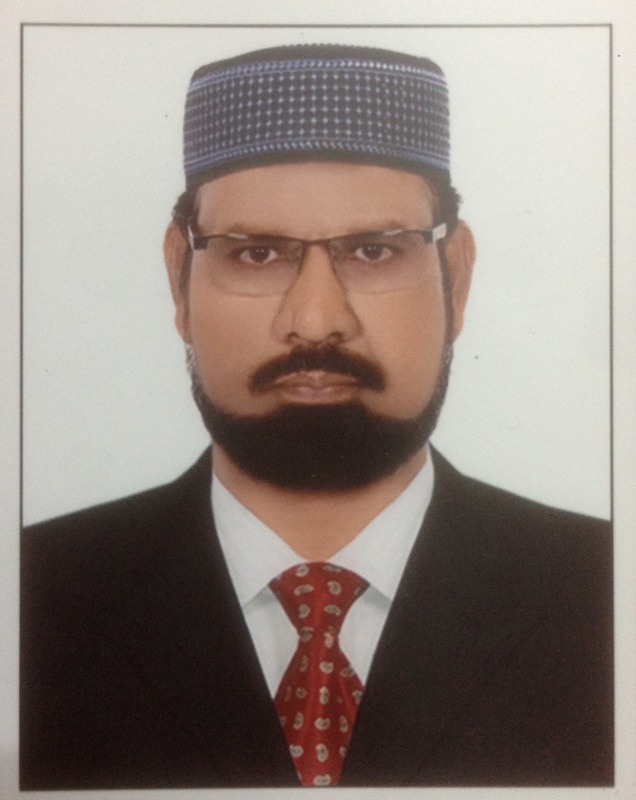 Mohammed.361730@2freemail.com  HAVING VALID UAE CAR DRIVING LICENSE Post applied for  : Accounts / Admin / Hr / Stores or suitable positionOBJECTIVE:Seeking a position to utilize my skills and experience for the development of the concern and for myself where I join.Professional Experience: 28 YearsFROM MAY, 2012 TO NOV, 2015 WORKED WITH FARMLAND GROUPACADEMIC DETAILS:Post Graduate Diploma in Business AdministrationBachelor of CommerceSKILLS AND CERTIFICATION:Diploma in Computer Programming & PC ApplicationAccounting packages :  Tally 9.0 and ACE.TypewritingPERSONAL PROFILE:Date of Birth		:15th Feb 1961Sex			: MaleMarital Status		: MarriedLanguages Known	: English, Hindi, Urdu, Telugu and TamilNationality		: IndianI hereby declare that the above furnished information is true to the best of my knowledge and beliefOrganisation :     KPS FOODSTUFF TRADING LLC, Dubai (Temporary Vacancy)Duration        :     Nov, 2016 to Jan, 2017 Position         :     Accounts ManagerResponsibilities : Accounts upto finalization, reporting to MDOrganization:      ASR Group of companiesDuration:             30.12.2015 to 19.10.2016  Position:              Accounts ManagerResponsibilities: Responsible for smooth functioning a/c dept, reporting to GM and ChairmanOrganization:M/s. Horizon Aluminium & Steel Works (LLC), Umm Al Quwain, UAE(FARMLAND GROUP)Duration:Jun-15 to Nov-15Position:Divisional ManagerResponsibilities:Direct marketingMeeting Contractors and Consultants to get businessProcuring funds for businessPlanning for procurement of materialsOrganising manpowerLiasion with government depts.Organization:M/s. Dar Al Irtifa Tech. Cont. (LLC), Sharjah, UAE(FARMLAND GROUP)Duration:Jan-15 to Jun-15Position:Manager – Business DevelopmentResponsibilities:Direct marketingMeeting Contractors and Consultants to get businessSubmission and follow-up of quotationsSubmission of bills & follow-up of paymentsOrganization:M/s. Farmland Food Products (LLC), Dubai, UAE(FARMLAND GROUP)Duration:May-12 to Dec-14Position:Admin/HR ManagerResponsibilities:Review of Debtors control accountDirect visit to  debtors to recover overdue paymentsFiling police case against cheque bouncing  Legal action and filing court cases against defaulters Analyse manpower requirementRecruiting employeesEmployee performance & incrementsVerifying employee data recordsApproval of employee annual leave & benefitsCo-ordinating with Municipality AuthoritiesOrganising training for food handlersConducting meeting with sales team to review of paymentsOrganization:M/s. A Victory Home, Chennai, IndiaDuration:Jan-11 to Apr-12Position:Accounts ManagerResponsibilities:Monitoring day to day transactions Review of debtors control account Review of creditors control account Checking vouchersLiaison with banking operationsApproval of quotationsEMI control statementsControl and tracking of PDCsGuiding subordinatesConducting meeting with sales team to review of paymentsOrganization:M/s Sirohia & Co., (Chartered Accountants), Chennai, IndiaDuration:Apr-09 to Jan-11Position:Senior Accounts ExecutiveResponsibilities:Finalization and Audit of various clients accounts.Organization:M/s. M-Three Solutions LLC., Dubai, UAEDuration:Feb-08 to Feb-09Position:Accounts ExecutiveResponsibilities:Finalization of Accounts (Trial Balance, P&L A/C & Balance Sheet)Accounting TransactionsBank Reconciliation and review thereonDebtor’s Ledger review and age-wise analysis of debtors and communication with debtors for collectionReconciliation of Debtors account and review thereonReconciliation of Creditors account and review thereonGeneration of MIS ReportsInternal AuditOrganization:M/s. Southern Motor Cycles, Chennai, IndiaDuration:Jul-97 to Nov-07Position:Accounts ManagerResponsibilities:Accounting transactionsBank reconciliation and review thereonStock statement to Hero Honda Motors LtdDebtor’s statement reconciliation and review of debtors & creditors control accountsMonthly Sales tax, Vat returns TDS &FBT Preparing statements for Sales Tax Assessment and hearingFinalization of Accounts (Trial Balance, P & L, Balance Sheet)Organization:M/s. Anaikar Leather Industries Pvt. Ltd., Chennai, IndiaDuration:Jun-96 to Jul-97Position:ExecutiveResponsibilities:Carried out banks worksNegotiation of  export documentsFollow-up of remittances from overseas buyersFollow-up of importsOrganization:M/s. Arab Desert LLC, Muscat, Sultanate of OmanDuration:Mar-94 to Apr-96Position:Assistant Accountant/Sales ExecutiveResponsibilities:Updating all registers, Day book and LedgersLiaison with banksReconciliation of bank statementsReconciliation of debtors and creditors statementsCustomer relationshipFollow-up of orders and CollectionsCo-coordinating with Sales managersOrganization:M/s. Brown Leather Co., Chennai, IndiaDuration:Nov-88 to Mar-94Position:AccountantResponsibilities:Updating registers, Day book and LedgersLiaison with bank worksExport documentationFollow-up of receivablesPreparing cheques to suppliers